OBJEDNÁVKA NOVÉHO VOZIDLAObjednávka č. 242039/90001518 strana: 1/2BUDOUCÍ KUPUJÍCÍBUDOUCÍ PRODÁVAJÍCÍLesy města Dvůr Králové nad Labem s.r.o.AUTO INZAT s.r.o.Raisova 2824544 01 Dvůr Králové nad LabemIČ:	27553884 DIČ: CZ27553884Telefon:Mobil: +420 605746276E-mail: kupsky@lesydvur.czPreslova 441544 01 Dvůr Králové n.L.IČ: 25997289	DIČ: CZ25997289KOS v Hradci Králové, oddíl C, vložka 19046Telefon: 725344889Fax:	+420 499 320 582Mobil:	725344889E-mail: marcela.dolezalova@autoinzat.czPředmět budoucí kupní smlouvy a cena:Vybavení na přání:Výbava na přání: Kamerový systém Multiview (přední, zadníRezervní koloVyhřívaná přední sedadlaPříslušenství:	Zdarma - zimní pneumatikyOchrana diferenciálu4x plechový disk + pneu servisOchrana motoruPovinná výbava - ZdarmaCountry pack vč. práce1	2 530.00KčBudoucí Kupující se svým podpisem zavazuje uhradit zálohy na celou kupní cenu v souladu s touto budoucí kupní smlouvou a jejími smluvními podmínkami (dále jen Podmínky) a uzavřít s Budoucím Prodávajícím kupní smlouvu na nové vozidlo specifikované v této objednávce nejpozději do 10 pracovních dnů od obdržení výzvy Budoucího Prodávajícího k uzavření kupní smlouvy a převzetí vozidla.Budoucí Prodávající zašle či sdělí Budoucímu Kupujícímu výzvu k uzavření kupní smlouvy telefonicky, osobně nebo písemně (emailem nebo dopisem) ve lhůtě předpokládaného dodání Vozidla dle Objednávky, nejpozději však ve lhůtě dvanácti týdnů od předpokládaného termínu dodání Vozidla uvedeného v Objednávce.Celková cena s DPH bude Budoucím Kupujícím uhrazena postupně, a to následujícím způsobem:ke dni potvrzení Objednávky Budoucím Prodávajícím zaplatí Budoucí Kupující zálohu č.1 ve výši dohodnuté oběma stranami, nejméně však ve výši 10 76 eelkeve eeny s DPH,do 10 pracovních dnů od obdržení výzvy Budoucího Prodávajícího avšak před podpisem Kupní smlouvy zaplatí Budoucí Kupující zálohu č.2 ve výši zbývající části celkové ceny s DPH (případně upravené dle Podmínek).V případě nesplnění povinnosti Budoucího Kupujícího dle bodu b) má Budoucí Prodávající nárok na zaplacení smluvní pokuty ve výši rovnající se záloze 1 sBJEDNÁVKA NOVÉHO VOZIDLAObjednávka č. 242039/90001518strana: 2/2BUDOUCÍ KUPUJÍCÍBUDOUCÍ PRODÁVAJÍCÍLesy města Dvůr Králové nad Labem s.r.o.AUTO INZAT s.r.o.Raisova 2824544 01 Dvůr Králové nad LabemIČ:	27553884 DIČ: CZ27553884Telefon:Mobil: +420 605746276E-mail: kupsky@lesydvur.czPreslova 441544 01 Dvůr Králové n.L.IČ: 25997289	DIČ: CZ25997289KOS v Hradci Králové, oddíl C, vložka 19046Telefon: 725344889Fax:	+420 499 320 582Mobil:	725344889E-mail: marcela.dolezalova@autoinzat.cztím, že Budoucí Kupující souhlasí, že tato záloha se započte na nárok Budoucího Prodávajícího na smluvní pokutu dle tohoto bodu. Vedle smluvní pokuty je Budoucí Prodávající oprávněn požadovat rovněž náhradu škody způsobené porušením povinnosti ze strany Budoucího Kupujícího, ve výši přesahující uvedenou smluvní pokutu.V případě financování prostřednictvím úvěru nebo finančního leasingu se záloha č.2 považuje za uhrazenou potvrzením poskytnutí úvěru nebo finančního leasingu financující společností.Smluvní podmínky a záruční podmínky DACIA jsou uvedeny na druhé straně a tvoří nedílnou součástí této budoucí kupní smlouvy.Poznámka:□ Potvrzuji, že jsem před prodejem obdržel kopii označení pneumatik v souladu s nařízením Evropského parlamentu a Rady (EU) 2020/740.V : Dvore Králové nad LabemDne: 01.12.2022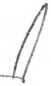 /V : Dvoře Králové nad Labem 1.12.2022	Podpis budoucího kupujícího Lesy města Dvůr Králové nad	Podpis budoucího prodávajícíhoPřečtěte si více o ochraně vašich osobních údajů na https://www.dacia.cz/ochrana-osobnich-udajuTento dokument byl vytištěn ekonomickým informačním systémem Klient, subsystémem Autosalon verze 4.02.7 dne 01.12.2022 09:09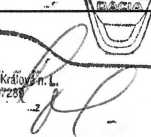 Model:Nový Duster555 500.00KčVerze:Journey TCe 150 4x4Barva:zelená Dusty14 500.00KčInteriér:Čalounění Journey/lnteriér Expression /VIN:Typ:	osobní2 boční kamery)17 000.00 Kč14 000.00 Kč16 000.00 Kč18 700.00Kč13 720.00Kč1113 400.00KčCelkem bez DPH:508 553.72508 553.72Celkem s DPH:615 350.00 KčCena bez DPH:Cena bez DPH:508 553.72KčCena celkem:Cena celkem:615 350.00KčZáloha 1:Záloha 1:0.00KčPředpokládaný termín dodání: 28.02.2023Předpokládaný termín dodání: 28.02.2023Záloha 2:Záloha 2:615 350.00Kč